City Of Newport Swimming Club Christmas Cracker Open & Pentathlon Competition 11th December 2016 Entry Form For swimmers aged 10 years and over Please check your entry times carefully as you are not eligible to enter if you have already achieved a time equal to or faster than the upper cut off time. ......events at £5.00 (max £20.00) total payable £............ Electronic entries are required where possible, but this entry form can be used for all Open Events. TO BE COMPLETED BY THE COMPETITOR: I declare that the above particulars are correct and agree to abide by the conditions laid down. I accept that there will be no refunds for incorrectly submitted entries. SIGNATURE OF COMPETITOR: .................................................................. Closing Date: 15th November 2016 City of Newport Swimming Club’s Christmas Cracker Open & Pentathlon Competition 2016. Swim Wales LICENCE NO: WL161579 (Swum under FINA Technical Rules and Swim Wales Laws) City Of Newport Swimming Club Christmas Cracker Open & Pentathlon Competition 11th December 20156 Pentathlon Entry Form For swimmers aged 8 or 9 years ...............events at £5.00 (max £20.00) total payable £................ Electronic entries are required where possible, but this entry form can be used for all Pentathlon events only. TO BE COMPLETED BY THE COMPETITOR: I declare that the above particulars are correct and agree to abide by the conditions laid down. I accept that There will be no refunds for incorrectly submitted entries. SIGNATURE OF COMPETITOR: ........................................................................... Closing Date: 15th November 2016 City of Newport Swimming Club’s Christmas Cracker Open & Pentathlon Competition 2016. Swim Wales LICENCE NO: WL161579 (Swum under FINA Technical Rules and Swim Wales Laws) Last Name Last Name First Name Middle Name Middle Name Club WASA No WASA No D.O.B. 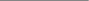 M/F M/F M/F Address Address Email Address Email Address Post Code Post Code Post Code 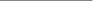 Age (on 11th Dec 2016) 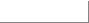 Tel Event Event Event Event Event Event Event 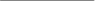 Event Number Time Time Time SC/LC SC/LC 50m Freestyle 50m Freestyle 50m Freestyle 50m Freestyle 50m Freestyle 50m Freestyle 50m Freestyle 50m Backstroke 50m Backstroke 50m Backstroke 50m Backstroke 50m Backstroke 50m Backstroke 50m Backstroke 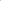 50m Breaststroke 50m Breaststroke 50m Breaststroke 50m Breaststroke 50m Breaststroke 50m Breaststroke 50m Breaststroke 50m Fly 50m Fly 50m Fly 50m Fly 50m Fly 50m Fly 50m Fly 200m IM 200m IM 200m IM 200m IM 200m IM 200m IM 200m IM 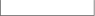 Last Name Last Name First Name Middle Name Middle Name Club WASA No WASA No D.O.B. M/F M/F M/F Address Address Email Address Email Address Post Code Post Code Post Code Age (on 11th Dec 2016) 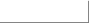 Tel Event Event Event Event Event Event Event 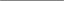 Event No Time Time Time SC/LC SC/LC 25m (aged 8) or 50m (aged 9) Freestyle 25m (aged 8) or 50m (aged 9) Freestyle 25m (aged 8) or 50m (aged 9) Freestyle 25m (aged 8) or 50m (aged 9) Freestyle 25m (aged 8) or 50m (aged 9) Freestyle 25m (aged 8) or 50m (aged 9) Freestyle 25m (aged 8) or 50m (aged 9) Freestyle 25m (aged 8) or 50m (aged 9) Backstroke 25m (aged 8) or 50m (aged 9) Backstroke 25m (aged 8) or 50m (aged 9) Backstroke 25m (aged 8) or 50m (aged 9) Backstroke 25m (aged 8) or 50m (aged 9) Backstroke 25m (aged 8) or 50m (aged 9) Backstroke 25m (aged 8) or 50m (aged 9) Backstroke 25m (aged 8) or 50m (aged 9) Breaststroke 25m (aged 8) or 50m (aged 9) Breaststroke 25m (aged 8) or 50m (aged 9) Breaststroke 25m (aged 8) or 50m (aged 9) Breaststroke 25m (aged 8) or 50m (aged 9) Breaststroke 25m (aged 8) or 50m (aged 9) Breaststroke 25m (aged 8) or 50m (aged 9) Breaststroke 25m (aged 8) or 50m (aged 9) Fly 25m (aged 8) or 50m (aged 9) Fly 25m (aged 8) or 50m (aged 9) Fly 25m (aged 8) or 50m (aged 9) Fly 25m (aged 8) or 50m (aged 9) Fly 25m (aged 8) or 50m (aged 9) Fly 25m (aged 8) or 50m (aged 9) Fly 100m IM 100m IM 100m IM 100m IM 100m IM 100m IM 100m IM 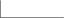 